		NEW PROVIDER APPLICATION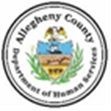 AGENCY INFORMATIONLegal NameDoing business asEIN or Social Security #AddressPhone numberE-mail address or Website URLCurrent geographic area(s) of operationProposed geographic area(s) of operationDirector / CEO						emailCFO								emailCIO								emailContract Contact personBilling addressPhone numberE-mail addressCompleted W-9Agency referencesThree letters of reference for services provided /supporting service delivery/community or collaborative partnershipsStart date of servicesMONITORINGIn order to be under contract with the Allegheny County Department of Human Services (DHS), agencies must agree to required compliance fiscal monitoring on funds awarded.  BOARD OF DIRECTORS*EXCEL (BOARD OF DIRECTORS) ATTACHMENT 1NameRoleTerm ending dateEmployer addressDoes the board member have personal interest or compensation in any agreements with the agency? Does the board member have personal interest in any contract or agreement for compensation from the provider agency? Y or NIs the board member affiliated with Allegheny County Department of Human Services in any way? Y or NDoes your agency have a consumer, consumer’s family member on the board?  Y or N	Does your agency have a consumer/family advisory group to the board?  Y or NIs this board the board for any other corporate entity? Y or NAre you a subsidiary or a parent company?  Y or NDoes your board have a conflict-of-interest statement?  Y or NPlease provide a copy of the agency policy on confidentiality as approved by the Board of Directors.  If the provider does not have a policy at the time of application, will you develop one and have it approved by your Board of Directors? Y or N or N/AFINANCIALS Please provide your organization’s current year budget.Provide a list organization’s major sources of support and revenue.  This should include totals of donations (including in-kind), grants and program income.Provide a list organization’s major source of financing, e.g. long-term debt, short-term borrowing or line of credit.  Explain how proceeds of debt financing were used (if applicable).Please provide 2 years of audited financial statements, management letters and 990s (if any).  If no audited financial statements are available, please provide copies of your year-end balance sheet and statement of operations or profit and loss for the past two years, along with your 990s.Provide copies of relevant monitoring reports received from federal, state, or other local funding sources for the last two years (if applicable).VENDOR-RELATED PARTIES*EXCEL (VENDOR RELATED) ATTACHMENT 1AList the provider or individuals who are associated with or affiliated with and have control of or are controlled by the organization furnishing the services, facilities or suppliesProvide a current table of organizationCertify that this agency or subcontractors are not currently under suspension or debarment by the Commonwealth of Pennsylvania or any other state, county or federal government (certification form).OTHER ITEMSHas an application to be an Allegheny County Department of Human Services provider been denied in the past?  Y or NIs this organization aware of any current, threatened or pending litigation?  Y or NHave you ever filed for bankruptcy?  Y or NDo you have the capacity to do electronic billing and/or have an electronic health records system?  Y or NDo you currently carry the insurance required to enter into a letter agreement with Allegheny County Department of Human Services?  Y or NWhat’s the percentage of the administrative overhead of your agency for the last fiscal year?  __%Is there a written indirect cost allocation plan?  Y or N